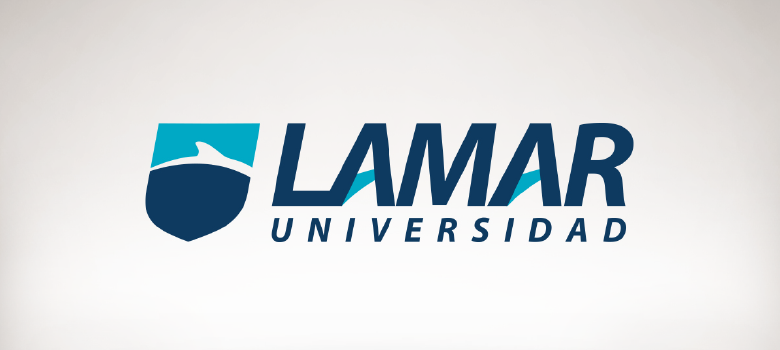 Esteban Hernández NuñoDaniel RojasQuímica I20/ENERO/20172°ASUSTANCIAACCIÓNPRODUCTOCONTENIDOEFECTOShampoo CapriceLimpia el cuero cabelludo y deja un olor grato.CosméticoSávila, avena y crema humectante para el cabello.Un cabello fuerte y sano.Cuero cabelludo reseco.Pasta (dientes Colgate)Blanquear los dientes y producir un buen olor.HigieneÓxido de titáneo, pulidores y limpiadores, aglutinador y espesante y alginante.Dientes blancos y encias fuertes.El mal uso daña las encias y produce salpullido en la lengua.Jabón palmoliveQuitar las bacterias de las manos.HigieneGrasa o aceite, lejía o potasa y aloe   Manos humectadas y libres de bacterias.Reseca.